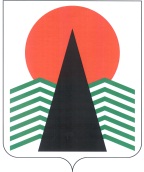 АДМИНИСТРАЦИЯ  НЕФТЕЮГАНСКОГО  РАЙОНАпостановлениег.НефтеюганскОб уполномоченных должностных лицах на представление информациио деятельности Главы Нефтеюганского района, администрации Нефтеюганского района для размещения на официальном сайте органов местного самоуправленияНефтеюганского района и пользователям информацииВ соответствии с Федеральным законом от 09.02.2009 № 8-ФЗ 
«Об обеспечении доступа к информации о деятельности государственных органов 
и органов местного самоуправления», Федеральным законом от 25.12.2008 № 273-ФЗ «О противодействии коррупции», решениями Думы Нефтеюганского района 
от 23.12.2015 № 680 «Об утверждении порядка организации доступа к информации 
о деятельности органов местного самоуправления Нефтеюганского района», 
от 07.02.2013 № 335 «Об утверждении структуры администрации Нефтеюганского района», в целях обеспечения реализации прав граждан и организаций на доступ 
к достоверной и оперативной информации о деятельности Главы Нефтеюганского района, администрации Нефтеюганского района  п о с т а н о в л я ю:Утвердить уполномоченных должностных лиц на представление информации о деятельности Главы Нефтеюганского района, администрации Нефтеюганского района для размещения на официальном сайте органов местного самоуправления Нефтеюганского района и пользователям информации (приложение).Уполномоченным должностным лицам на представление информации 
о деятельности Главы Нефтеюганского района, администрации Нефтеюганского района для размещения на официальном сайте органов местного самоуправления Нефтеюганского района и пользователям информации направлять информацию согласно настоящему постановлению в МКУ «Управление по делам администрации Нефтеюганского района» для размещения на официальном сайте органов местного самоуправления Нефтеюганского района.Признать утратившими силу постановления администрации Нефтеюганского района:от 16.11.2012 № 3524-па «Об уполномоченных должностных лицах 
по предоставлению информации о деятельности администрации Нефтеюганского района для размещения на официальном сайте органов местного самоуправления Нефтеюганского района и пользователям информации»;от 20.11.2013 № 3163-па-нпа «О внесении изменений в постановление администрации Нефтеюганского района от 16.11.2012 № 3524-па»;от 17.02.2014 № 252-па-нпа «О внесении изменений в постановление администрации Нефтеюганского района от 16.11.2012 № 3524-па».Настоящее постановление подлежит официальному опубликованию в газете «Югорское обозрение» и размещению на официальном сайте органов местного самоуправления Нефтеюганского района. Настоящее постановление вступает в силу после официального опубликования. Контроль за выполнением постановления возложить на заместителей главы  Нефтеюганского района по  направлениям деятельности.Глава района 					 		Г.В.ЛапковскаяПриложениек постановлению администрации Нефтеюганского районаот 22.05.2017 № 808-па-нпаУполномоченные должностные лица 
на представление информации о деятельности Главы Нефтеюганского района, администрации Нефтеюганского района 
для размещения на официальном сайте органов местного самоуправления Нефтеюганского района и пользователям информации22.05.2017№ 808-па-нпа№ 808-па-нпаКатегория информацииДолжностные лица1. Общая информация об органе местного самоуправления, в том числе:1. Общая информация об органе местного самоуправления, в том числе:1.1. Наименование и структура органа местного самоуправления,   почтовый адрес, адрес электронной почты (при наличии), номера телефонов справочных служб органа местного самоуправления    начальник административного управления 1.2. Сведения о полномочиях органа местного самоуправления, задачах и функциях его структурных подразделений, а также перечень законов 
и иных нормативных  правовых актов, определяющих эти полномочия, задачи и функции         председатель юридического комитета  – в отношении сведений 
о полномочиях Главы Нефтеюганского района, администрации Нефтеюганского района;руководители структурных подразделений администрации района  – 
в отношении сведений о структурных подразделениях администрации Нефтеюганского района1.3. Перечень подведомственных организаций (при  наличии), сведения об их задачах и функциях, а также почтовые адреса, адреса электронной почты (при  наличии), номера телефонов справочных служб подведомственных  организаций       руководители структурных подразделений администрации района,  осуществляющие функциональное руководство подведомственными учреждениями (организациями) 1.4. Сведения о руководителях органа местного самоуправления, 
его структурных подразделений, руководителях подведомственных организаций (фамилии, имена, отчества, а также при согласии указанных лиц иные сведения о них)            начальник административного управления  – в отношении Главы района, заместителей главы  района, руководителей структурных подразделений;руководители  структурных подразделений администрации района – 
в отношении подведомственных учреждений (организаций) 1.5. Перечни информационных систем, банков данных,  реестров, регистров, находящихся в ведении органа местного самоуправления, подведомственных организацийруководители структурных подразделений администрации района,  
в ведении которых находятся соответствующие информационные системы, банки данных, реестры, регистры1.6.Сведения о средствах массовой  информации, учрежденных органом местного самоуправления директор департамента культуры и спорта Нефтеюганского района2. Информация о нормотворческой деятельности органа местного самоуправления, в том числе:2. Информация о нормотворческой деятельности органа местного самоуправления, в том числе:2.1. Муниципальные правовые акты, изданные органом местного самоуправления, включая сведения о внесении в них изменений, признании их утратившими силуначальник административного управления 2.2. Сведения о признании муниципального правового акта, изданного органом местного самоуправления, судом недействующим     руководитель структурного подразделения администрации района, работник которого участвовал в судебном деле в качестве представителя2.3.Тексты проектов законодательных и иных нормативных правовых актов, внесенных в Думу Ханты-Мансийского автономного округа-Югрыруководители структурных подразделений администрации района, являющихся разработчиками проектов законодательных и иных нормативных правовых актов2.4. Тексты проектов муниципальных нормативных правовых актов  Нефтеюганского района            руководители структурных подразделений администрации района, являющихся разработчиками проектов нормативных правовых актов2.5. Информация о закупках товаров, работ,  услуг для обеспечения государственных и  муниципальных нужд в соответствии 
с законодательством Российской Федерации о контрактной системе 
в сфере закупок товаров, работ,  услуг для обеспечения государственных и  муниципальных нуждначальник отдела организации закупок 2.6. Административные регламенты, стандарты муниципальных услугруководители структурных подразделений администрации района,      являющихся разработчиками административных регламентов, стандартов муниципальных услуг2.7. Установленные формы обращений, заявлений и иных документов, принимаемых органом местного самоуправления к рассмотрению 
в соответствии с законами и иными нормативными правовыми актами, муниципальными правовыми актами  начальник управления по вопросам местного самоуправления 
и обращениям граждан;руководители структурных подразделений администрации района,  осуществляющие предоставление муниципальных услуг2.8. Порядок  обжалования муниципальных правовых актов    председатель юридического комитета 3. Информация об участии органа местного самоуправления в  целевых и иных программахпредседатель комитета по экономической политике
 и предпринимательству  – в отношении общей информации;
руководители структурных подразделений администрации района, являющихся разработчиками целевых и иных программ – 
в отношении размещения проектов целевых и иных программ, 
отчетов об их исполнении4. Информация об участии органа местного самоуправления 
в международном сотрудничестве, а также о мероприятиях, 
проводимых органом местного самоуправления, в том числе сведения об официальных визитах и о рабочих поездках руководителей 
и официальных делегаций органа местного самоуправленияначальник управления по связям с общественностью в отношении Главы района и администрации района5. Информация о состоянии защиты населения и территорий 
от чрезвычайных ситуаций и принятых мерах по обеспечению 
их безопасности, о прогнозируемых и  возникших чрезвычайных ситуациях, о приёмах и способах защиты населения от них, а также иная информация, подлежащая доведению органом местного самоуправления до сведения граждан и организаций в соответствии с федеральными законами, законами Ханты-Мансийского автономного округа - Югрыпредседатель комитета гражданской защиты населения Нефтеюганского района 6. Информация о результатах проверок, проведенных органами местного самоуправления, подведомственными организациями в пределах их полномочий, а также о результатах проверок, проведенных в органе местного самоуправления, подведомственных организациях      руководители структурных подразделений администрации района;начальник контрольно-ревизионного управления 7. Тексты официальных выступлений и заявлений  руководителей 
и заместителей руководителей органов местного самоуправленияруководители структурных подразделений администрации района,являющихся разработчиками текстов    8. Статистическая информация о деятельности органов местного самоуправления, в том числе:8. Статистическая информация о деятельности органов местного самоуправления, в том числе:8.1. Статистические данные и показатели, характеризующие состояние 
и динамику развития экономической, социальной и иных сфер жизнедеятельности, регулирование которых отнесено к полномочиям органа местного самоуправления    председатель комитета по экономической политике 
и предпринимательству;руководители структурных подразделений администрации района – по направлениям деятельности8.2. Сведения об использовании органом местного самоуправления, подведомственными организациями выделяемых бюджетных средств начальник управления по учету и отчетности – главный бухгалтер администрации района;руководители структурных подразделений администрации района, осуществляющих функциональное руководство подведомственными учреждениями8.3. Сведения о предоставленных организациям и индивидуальным предпринимателям льготах, отсрочках, рассрочках, о списании задолженности по платежам в бюджеты бюджетной системы Российской Федерации         директор департамента имущественных отношений – заместитель главы  района;руководители структурных подразделений администрации района, являющиеся инициаторами списания задолженности9. Информация о кадровом обеспечении органов местного самоуправления, в том числе:9. Информация о кадровом обеспечении органов местного самоуправления, в том числе:9.1. Порядок поступления граждан на муниципальную службу  начальник отдела кадров и муниципальной службы  9.2. Сведения о вакантных   должностях муниципальной службы, имеющихся в органах местного самоуправления    начальник отдела кадров и муниципальной службы  9.3. Квалификационные требования к кандидатам на   замещение вакантных должностей муниципальной службы     начальник отдела кадров и муниципальной службы  9.4. Условия и результаты конкурсов на замещение вакантных должностей муниципальной службы      начальник отдела кадров и муниципальной службы  9.5. Номера телефонов, по которым можно получить информацию 
по вопросу замещения вакантных должностей в органах местного самоуправленияначальник отдела кадров и муниципальной службы  9.6. Перечень образовательных учреждений,  подведомственных отраслевому (функциональному) органу администрации Нефтеюганского района, с указанием почтовых адресов указанных учреждений, а также номеров телефонов, по     которым можно получить информацию справочного характера об этих учреждениях     директор департамента образования и молодежной политики Нефтеюганского района10. Информация о работе органа местного самоуправления с обращениями граждан (физических лиц), организаций (юридических лиц), общественных объединений, государственных органов, органов местного самоуправления, в том числе:10. Информация о работе органа местного самоуправления с обращениями граждан (физических лиц), организаций (юридических лиц), общественных объединений, государственных органов, органов местного самоуправления, в том числе:10.1. Порядок и время приема граждан (физических лиц), в том числе представителей организаций (юридических лиц), общественных объединений, государственных органов, органов местного самоуправления  иных муниципальных образований, порядок рассмотрения их обращений с указанием актов, регулирующих эту деятельность начальник управления по вопросам местного самоуправления 
и обращениям граждан  10.2. Фамилия, имя и отчество руководителя отраслевого (функционального) органа или иного должностного лица, 
к полномочиям которых отнесены организация приема лиц, указанных 
в пункте 10.1 настоящего перечня, обеспечение рассмотрения их обращений, а также номер телефона, по которому можно получить информацию справочного характера        начальник управления по вопросам местного самоуправления 
и обращениям граждан  10.3. Обзоры обращений лиц, указанных в пункте 10.1 настоящего перечня, а также обобщенная информация о результатах рассмотрения этих обращений и принятых мерах    начальник управления по вопросам местного самоуправления 
и обращениям граждан 11. Иная информация о деятельности органов местного самоуправления11. Иная информация о деятельности органов местного самоуправления11.1. Информация об участии органов местного самоуправления Нефтеюганского района  в профилактике терроризма и экстремизма, иных правонарушений, коррупции в пределах своих полномочий, 
в том числе в работе административных комиссийпредседатель комитета гражданской защиты населения Нефтеюганского района  – по направлению деятельности антитеррористической комиссии;ответственный секретарь межведомственной комиссии по противодействию экстремисткой деятельности – по своему направлению деятельности;секретарь комиссии по организации работы антинаркотической комиссии и межведомственной комиссии по профилактике правонарушений – по своему направлению деятельности;секретарь комиссии по организации работы административной комиссии – по своему направлению деятельности;секретарь межведомственного Совета при Главе Нефтеюганского района по противодействию коррупции11.2. Информация о деятельности координационных и совещательных органов, образованных органами местного самоуправления Нефтеюганского районаруководители структурных подразделений администрации района 
по своему направлению деятельности